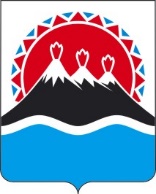 П О С Т А Н О В Л Е Н И ЕПРАВИТЕЛЬСТВА  КАМЧАТСКОГО КРАЯ                   г. Петропавловск-КамчатскийВ соответствии со статьей 196 Жилищного кодекса Российской Федерации и пунктом 3 части 2 статьи 3 Федерального закона от 31 июля 2020 года № 248-ФЗ «О государственном контроле (надзоре) и муниципальном контроле в Российской Федерации»ПРАВИТЕЛЬСТВО ПОСТАНОВЛЯЕТ:1. Утвердить Положение о региональном государственном лицензионном контроле за осуществлением предпринимательской деятельности по управлению многоквартирными домами на территории Камчатского края согласно приложению 1 к настоящему постановлению.2. Утвердить Перечень индикаторов риска нарушения лицензионных требований для регионального государственного лицензионного контроля за осуществлением предпринимательской деятельности по управлению многоквартирными домами на территории Камчатского края согласно приложению 2 к настоящему постановлению.3. Утвердить Ключевые показатели регионального государственного лицензионного контроля за осуществлением предпринимательской деятельности по управлению многоквартирными домами на территории Камчатского края согласно приложению 3 к настоящему постановлению.4. Утвердить Индикативные показатели для регионального государственного лицензионного контроля за осуществлением предпринимательской деятельности по управлению многоквартирными домами на территории Камчатского края согласно приложению 4 к настоящему постановлению.5.   Настоящее постановление вступает в силу с 1 марта 2022 года.  Приложение 1 к постановлениюПравительства Камчатского краяот ______________№ _______                        Положениео региональном государственном лицензионном контроле за осуществлением предпринимательской деятельности по управлению многоквартирными домами на территории Камчатского края 1. Общие положенияНастоящее Положение устанавливает порядок организации и осуществления регионального государственного лицензионного контроля за осуществлением предпринимательской деятельности по управлению многоквартирными домами на территории Камчатского края (далее – региональный государственный лицензионный контроль) на территории Камчатского края.Организация и осуществление регионального государственного лицензионного контроля регулируются Федеральным законом от 31.07.2020 № 248-ФЗ «О государственном контроле (надзоре) и муниципальном контроле в Российской Федерации» (далее – Федеральный закон от 31.07.2020 № 248-ФЗ), Федеральным законом от 04.05.2011 № 99-ФЗ «О лицензировании отдельных видов деятельности», Жилищным кодексом Российской Федерации.2.   Предметом регионального государственного лицензионного контроля является соблюдение юридическими лицами и индивидуальными предпринимателями, осуществляющими предпринимательскую деятельность по управлению многоквартирными домами на основании лицензии (далее – лицензиаты) лицензионных требований, установленных статьей 193 Жилищного кодекса Российской Федерации.3. Региональный государственный лицензионный контроль осуществляется Государственной жилищной инспекцией Камчатского края, а также органами местного самоуправления муниципальных образований в Камчатском крае, наделенными отдельными государственными полномочиями по осуществлению регионального государственного лицензионного контроля законом Камчатского края (далее – Контрольный орган).4. Перечень должностных лиц Государственной жилищной инспекцией Камчатского края (далее – Инспекция), уполномоченных осуществлять региональный государственный лицензионный контроль на территории Камчатского края (далее – инспекторы), приведен в приложении № 1 к настоящему Положению 5.  Инспекторы, уполномоченные на проведение профилактического или контрольного (надзорного) мероприятия, определяются решением Руководителя или заместителя руководителя Контрольного органа о проведении профилактического мероприятия или контрольного (надзорного) мероприятия.6. Объектом лицензионного контроля является деятельность, действия (бездействие) лицензиатов по управлению многоквартирными домами. 7.  Учет объектов регионального государственного лицензионного контроля осуществляется Инспекцией с использованием государственной информационной системы жилищно-коммунального хозяйства (далее – система) посредством сбора, обработки, анализа и учета информации об объектах государственного жилищного надзора, размещаемой в системе в соответствии с требованиями, установленными статьей 7 Федерального закона от 21.07.2014 №  209-ФЗ «О государственной информационной системе жилищно-коммунального хозяйства», информации, получаемой в рамках межведомственного информационного взаимодействия, общедоступной информации, а также информации, получаемой по итогам проведения профилактических мероприятий и контрольных (надзорных) мероприятий.8. Инспекторы, осуществляющие региональный государственный лицензионный контроль, при проведении контрольного (надзорного) мероприятия в пределах своих полномочий и в объеме проводимых контрольных (надзорных) действий пользуются правами и выполняют обязанности, установленными в соответствии со  статьей 29 Федерального закона от 31.07.2020 № 248-ФЗ.2. Управление рисками причинения вреда (ущерба) охраняемым законом ценностям при осуществлении регионального государственного лицензионного контроля9. Региональный государственный лицензионный контроль осуществляется на основе управления рисками причинения вреда (ущерба) охраняемым законом ценностям, определяющего выбор профилактических мероприятий и контрольных (надзорных) мероприятий, их содержание (в том числе объем проверяемых обязательных требований), интенсивность и результаты.10. Инспекция для целей управления рисками причинения вреда (ущерба) охраняемым законом ценностям при осуществлении регионального государственного лицензионного контроля относит объекты лицензионного контроля к одной из следующих категорий риска причинения вреда (ущерба) (далее – категории риска):1) высокий риск;2) средний риск;3) умеренный риск;4) низкий риск.11.	Отнесение объектов лицензионного контроля к определенной категории риска причинения вреда (ущерба) осуществляется на основании сопоставления их характеристик с критериями отнесения объектов лицензионного контроля к категориям риска причинения вреда (ущерба) охраняемым законом ценностям согласно приложению 2 к настоящему Положению.12. В случае, если объект лицензионного контроля не отнесен Инспекцией к определенной категории риска, он считается отнесенным к категории низкого риска.13. Плановые контрольные (надзорные) мероприятия в отношении объектов лицензионного контроля в зависимости от категории риска проводятся со следующей периодичностью:1) для категории высокого риска одно из следующих контрольных (надзорных) мероприятий: инспекционный визит – один раз в 3 года;документарная проверка – один раз в 3 года;выездная проверка – один раз в 3 года.2) для категории среднего риска одно из следующих контрольных (надзорных) мероприятий:инспекционный визит – один раз в 4 года;документарная проверка – один раз в 4 года;выездная проверка – один раз в 4 года.3) для категории умеренного риска одно из следующих контрольных (надзорных) мероприятий:инспекционный визит – один раз в 5 лет;документарная проверка – один раз в 5 лет;выездная проверка – один раз в 5 лет.14. В целях оценки рисков причинения вреда (ущерба) при принятии решения о проведении и выборе вида внепланового контрольного мероприятия Инспекция разрабатывает индикаторы риска нарушения лицензионных требований. Перечень индикаторов риска нарушения лицензионных требований для лицензионного контроля утверждается Правительством Камчатского края.15.  В отношении юридических лиц и индивидуальных предпринимателей, чья деятельность отнесена к категории низкого риска, плановые контрольные (надзорные) мероприятия не проводятся.16. Контрольный орган осуществляет региональный государственный лицензионный контроль посредством проведения: 1)    профилактических мероприятий;2) контрольных мероприятий, проводимых при взаимодействии с контролируемым лицом и без взаимодействия с контролируемым лицом.     3. Профилактика рисков причинения вреда (ущерба) охраняемым законом ценностям 17. В целях стимулирования добросовестного соблюдения обязательных требований контролируемыми лицами, устранения условий, причин и факторов, способных привести к нарушениям обязательных требований и (или) причинению вреда (ущерба) охраняемым законом ценностям, а также создания условий для доведения обязательных требований до контролируемых лиц, повышения информированности о способах их соблюдения Контрольный орган при осуществлении регионального государственного лицензионного контроля осуществляет профилактические мероприятия в соответствии с ежегодно утверждаемой программой профилактики рисков причинения вреда (ущерба) охраняемым законом ценностям.При осуществлении регионального государственного лицензионного контроля проведение профилактических мероприятий, направленных на снижение риска причинения вреда (ущерба), является приоритетным по отношению к проведению контрольных мероприятий. 18. Утвержденная программа профилактики рисков причинения вреда размещается на официальном сайте Контрольного органа в информационно-телекоммуникационной сети «Интернет» (далее – официальный сайт).Профилактические мероприятия, предусмотренные программой профилактики рисков причинения вреда, обязательны для проведения Контрольным органом. Контрольный орган может проводить профилактические мероприятия, не предусмотренные программой профилактики рисков причинения вреда.19. В случае если при проведении профилактических мероприятий установлено, что объекты лицензионного контроля представляют явную непосредственную угрозу причинения вреда (ущерба) охраняемым законом ценностям или такой вред (ущерб) причинен, инспектор незамедлительно направляет информацию об этом руководителю (заместителю руководителя) Контрольного органа для принятия решения о проведении контрольных мероприятий. 20. При осуществлении регионального государственного лицензионного контроля Контрольный орган проводит следующие профилактические мероприятия: 1) информирование;2) обобщение правоприменительной практики;3) объявление предостережения;4) консультирование;5) профилактический визит.21. Профилактические мероприятия, в ходе которых осуществляется взаимодействие с лицензиатами, проводятся только с согласия контролируемых лиц либо по их инициативе.	22. Информирование осуществляется посредством размещения сведений, предусмотренных частью 3 статьи 46 Федерального закона от 31.07.2020 
№ 248-ФЗ, на официальном сайте, в средствах массовой информации, через личные кабинеты лицензиатов в государственных информационных системах (при их наличии) и в иных формах.23. Обобщение правоприменительной практики проводится для решения задач, предусмотренных частью 1 статьи 47 Федерального закона от 31.07.2020 
№ 248-ФЗ.24. По итогам обобщения правоприменительной практики руководитель Контрольного органа обеспечивают подготовку доклада, содержащего результаты обобщения правоприменительной практики Контрольного органа (далее – доклад о правоприменительной практике).25. Доклад о правоприменительной практике готовится Контрольным органом один раз в год, утверждается приказом Контрольного органа и размещается на официальном сайте до 15 марта года, следующего за отчетным годом.26. Доклад о правоприменительной практике подлежит направлению Контрольным органом в адрес федерального органа исполнительной власти, осуществляющего функции по выработке и реализации государственной политики и нормативно-правовому регулированию в сфере жилищно-коммунального хозяйства, в течение 2 рабочих дней со дня его размещения на официальном сайте.  27. При наличии у Контрольного органа сведений о возможных нарушениях обязательных требований, а также о непосредственных нарушениях обязательных требований, Контрольный орган объявляет лицензиату предостережение о недопустимости нарушения обязательных требований и предлагает принять меры по обеспечению соблюдения обязательных требований и уведомить об этом Контрольный орган в установленный в таком предостережении срок.28. Предостережение о недопустимости нарушения обязательных требований должно содержать указания на соответствующие обязательные требования, нормативный правовой акт, их предусматривающий, а также информацию о том, какие конкретно действия (бездействие) лицензиата могут привести или приводят к нарушению этих требований, а также предложение о принятии мер по обеспечению соблюдения данных требований, и не может содержать требование представления лицензиатом сведений и документов.29. Решение об объявлении предостережения о недопустимости нарушения обязательных требований принимает Руководитель (заместители руководителя) или иное должностное лицо, уполномоченное приказом Руководителя.30. Лицензиат вправе не позднее 15 рабочих дней после получения предостережения подать в Контрольный орган возражение в отношении указанного предостережения.31.  Возражение направляется в Контрольный орган в письменном виде на бумажном носителе или в электронном виде с соблюдением требований, установленных                                              статьей 21 Федерального закона от 31.07.2020 № 248-ФЗ.32. В возражении на предостережение о недопустимости нарушения обязательных требований указываются:1) наименование Контрольного органа;2) информация о юридическом лице, индивидуальном предпринимателе (наименование, организационно-правовая форма, адрес с почтовым индексом, телефон, факс, адрес электронной почты) либо данные представителя юридического лица, индивидуального предпринимателя (если возражение подается представителем);3) основной государственный регистрационный номер (ОГРН, ОГРНИП) контролируемого лица;4) идентификационный номер налогоплательщика (ИНН) контролируемого лица;5) дата и номер предостережения;6) обоснование несогласия с доводами, изложенными в предостережении о недопустимости нарушения обязательных требований.33. К возражению на предостережение о недопустимости нарушения обязательных требований прикладываются документы, подтверждающие незаконность и необоснованность предостережения о недопустимости нарушения обязательных требований.34. Контрольный орган рассматривает возражение, по итогам рассмотрения направляет лицензиату ответ в течение 20 рабочих дней со дня получения возражения.В случае удовлетворения возражения в отношении предостережения о недопустимости нарушения лицензионных требований по итогам его рассмотрения данные такого предостережения не используются для проведения иных профилактических мероприятий и контрольных (надзорных) мероприятий.Контрольный орган осуществляет учет объявленных предостережений о недопустимости нарушения лицензионных требований.35. Инспекторы проводят консультирование лицензиатов по вопросам, связанным с организацией и осуществлением регионального государственного лицензионного контроля. Консультирование осуществляется без взимания платы.36. Консультирование осуществляется при личном обращении, посредством телефонной связи, электронной почты, видео-конференц-связи, при получении письменного запроса – в письменной форме в порядке, установленном законодательством Российской Федерации о рассмотрении обращений граждан, а также в ходе проведения профилактического мероприятия, контрольного (надзорного) мероприятия.37. Консультирование осуществляется по следующим вопросам:1) организация и осуществление регионального государственного лицензионного контроля;2)     порядок осуществления профилактических мероприятий, контрольных (надзорных) мероприятий;3)     предмет лицензионного контроля.38. По итогам консультирования информация в письменной форме лицензиатам не представляется, за исключением случая, если по указанному перечню вопросов в Контрольный орган поступило письменное обращение на бумажном носителе или в электронной форме.39. В случае поступления в Контрольный орган обращений лицензиатов о консультировании по однотипным вопросам, Контрольный орган размещает на официальном сайте письменное разъяснение, подписанное Руководителем (заместителями руководителя), по указанным вопросам.40. Профилактический визит проводится в форме профилактической беседы по месту осуществления деятельности контролируемого лица либо путем использования видео-конференц-связи. В ходе профилактического визита контролируемое лицо информируется об обязательных требованиях, предъявляемых к его деятельности либо к принадлежащим ему объектам надзора, их соответствии критериям риска, основаниях и о рекомендуемых способах снижения категории риска, а также о видах, содержании и об интенсивности контрольных (надзорных) мероприятий, проводимых в отношении объекта надзора исходя из его отнесения к соответствующей категории риска.41. Обязательные профилактические визиты проводятся в отношении:1) объектов лицензионного контроля, отнесенных к категории    высокого риска;2) лицензиатов, приступающих к осуществлению деятельности по управлению многоквартирными домами, не позднее чем в течение 1 года с момента начала такой деятельности.42. О проведении обязательного профилактического визита лицензиат должен быть уведомлен не позднее чем за 5 рабочих дней до даты его проведения.43. Лицензиат вправе отказаться от проведения обязательного профилактического визита, уведомив об этом Контрольный орган не позднее чем за 3 рабочих дня до даты его проведения.44. Срок проведения профилактического визита не может превышать 
1 рабочий день.45. При проведении профилактического визита лицензиату не могут выдаваться предписания об устранении нарушений обязательных требований. Разъяснения, полученные лицензиатом в ходе профилактического визита, носят рекомендательный характер.46.  В случае, если при проведении профилактических мероприятий установлено, что объекты контроля представляют явную непосредственную угрозу причинения вреда (ущерба) охраняемым законом ценностям или такой вред (ущерб) причинен, инспектор незамедлительно направляет информацию об этом Руководителю (заместителю руководителя) для принятия решения о проведении контрольных (надзорных) мероприятий.47. По результатам проведенного профилактического визита инспектором  составляется отчет, который направляется Руководителю (заместителю руководителя) принявшему решение о его проведении.4. Осуществление регионального государственного лицензионного контроля   48. Региональный государственный лицензионный контроль осуществляется посредством проведения Контрольным органом плановых или внеплановых контрольных (надзорных) мероприятий в соответствии с требованиями Федерального закона от 31.07.2020 № 248-ФЗ.  49. Плановые контрольные (надзорные) мероприятия проводятся на основании плана проведения плановых контрольных (надзорных) мероприятий на очередной календарный год, формируемого Инспекций и подлежащего согласованию с органами прокуратуры.50.	При осуществлении регионального государственного лицензионного контроля с взаимодействием с лицензиатом проводятся следующие контрольные (надзорные) мероприятия:1) инспекционный визит;2) документарная проверка;3) выездная проверка.51.  Без взаимодействия с лицензиатом проводятся следующие контрольные (надзорные) мероприятия (далее – контрольные (надзорные) мероприятия без взаимодействия):1) наблюдение за соблюдением обязательных требований;2) выездное обследование.52. Оценка инспекторами соблюдения лицензиатами обязательных требований не может проводиться иными способами, кроме как посредством контрольных (надзорных) мероприятий, установленных в частях 50 и 51 настоящего Положения.53.  Основанием для проведения контрольных (надзорных) мероприятий, за исключением мероприятий, указанных в части 51 настоящего Положения, может быть:1) наличие у Контрольного органа сведений о причинении вреда (ущерба) или об угрозе причинения вреда (ущерба) охраняемым законом ценностям либо выявление соответствия объекта надзора параметрам, утвержденным индикаторами риска нарушения обязательных требований, или отклонения объекта надзора от таких параметров;2) наступление сроков проведения контрольных (надзорных) мероприятий, включенных в план проведения контрольных (надзорных) мероприятий;3) поручение Президента Российской Федерации, поручение Правительства Российской Федерации о проведении контрольных (надзорных) мероприятий в отношении конкретных контролируемых лиц;4) требование прокурора о проведении контрольного (надзорного) мероприятия в рамках надзора за исполнением законов, соблюдением прав и свобод человека и гражданина по поступившим в органы прокуратуры материалам и обращениям;5) истечение срока исполнения решения Контрольного органа об устранении выявленного нарушения обязательных требований – в случаях, установленных частью 1 статьи 95 Федерального закона от 31.07.2020 № 248-ФЗ;6) наступление события, указанного в программе проверок, если федеральным законом о виде контроля установлено, что контрольные (надзорные) мероприятия проводятся на основании программы проверок.54. Контрольные (надзорные) мероприятия, за исключением контрольных (надзорных) мероприятий без взаимодействия, могут проводиться на плановой и внеплановой основе только путем совершения инспекторами, следующих контрольных (надзорных) действий:1) осмотр;2) опрос;3) получение письменных объяснений;4) истребование документов;5) инструментальное обследование.55. Контрольные (надзорные) мероприятия без взаимодействия проводятся инспекторами на основании заданий Руководителя (заместителя руководителя), включая задания, содержащиеся в планах работы Контрольного органа, в том числе в случаях, установленных Федеральным законом от 31.07.2020 № 248-ФЗ.56. Совершение контрольных (надзорных) действий и их результаты отражаются в документах, составляемых инспекторами.57.   При проведении контрольных (надзорных) мероприятий для фиксации инспекторами действий, доказательств нарушений обязательных требований могут использоваться фотосъемка, аудио- и видеозапись, иные способы фиксации доказательств. 58. При проведении контрольного (надзорного) мероприятия, предусматривающего взаимодействие с лицензиатом (его представителем) в месте осуществления деятельности лицензиата, лицензиату (его представителю) инспектором предъявляются служебное удостоверение, заверенная печатью бумажная копия либо решение о проведении контрольного (надзорного) мероприятия в форме электронного документа, подписанного квалифицированной электронной подписью, а также сообщается учетный номер контрольного (надзорного) мероприятия в едином реестре контрольных (надзорных) мероприятий.59. Проведение плановой выездной проверки, осуществляется с применением проверочных листов.При проведении плановых контрольных (надзорных) мероприятий проверочные листы заполняются инспектором в электронной форме посредством внесения ответов на контрольные вопросы и заверяются усиленной квалифицированной электронной подписью инспектора.60. В случае, если проведение контрольного (надзорного) мероприятия оказалось невозможным в связи с отсутствием лицензиата по месту нахождения (осуществления деятельности), либо в связи с фактическим неосуществлением деятельности, либо в связи с иными действиями (бездействием) лицензиата, повлекшими невозможность проведения или завершения контрольного (надзорного) мероприятия, инспектор составляет акт о невозможности проведения контрольного (надзорного) мероприятия с указанием причин и информирует лицензиата о невозможности проведения контрольного (надзорного) мероприятия в порядке  статьи 21 Федерального закона от 31.07.2020 № 248-ФЗ. В этом случае инспектор вправе совершить контрольные (надзорные) действия в рамках указанного контрольного (надзорного) мероприятия в любое время до завершения проведения контрольного (надзорного) мероприятия.61. В случае, указанном в части 60 настоящего Положения, инспектор вправе принять решение о проведении в отношении лицензиата такого же контрольного (надзорного) мероприятия без предварительного его уведомления и без согласования с органами прокуратуры.62. Уклонение лицензиата от проведения контрольного (надзорного) мероприятия или воспрепятствование его проведению влечет ответственность, установленную законодательством.63. Под инспекционным визитом понимается контрольное (надзорное) мероприятие, проводимое путем взаимодействия с конкретным лицензиатом.64. В ходе инспекционного визита могут совершаться следующие контрольные (надзорные) действия:осмотр;опрос;получение письменных объяснений;инструментальное обследование; истребование документов, которые в соответствии с обязательными требованиями должны находиться в месте нахождения (осуществления деятельности) лицензиата (его филиалов, представительств, обособленных структурных подразделений) либо объекта контроля.65.   Инспекционный визит проводится без предварительного уведомления лицензиата. 66.  Срок проведения инспекционного визита не может превышать 1 рабочий день.67. Лицензиаты или их представители обязаны обеспечить беспрепятственный доступ инспектора на объект контроля.68. Инспекционный визит проводится при наличии оснований, указанных в пунктах 1, 3 – 6 части 53 настоящего Положения.69. Внеплановый инспекционный визит может проводиться только по согласованию с органами прокуратуры, за исключением случаев его проведения в соответствии пунктами 3–6 части 1, частью 3 статьи 57 и частью 12 статьи 66 Федерального закона от 31.07.2020 № 248-ФЗ.70.  Под документарной проверкой понимается контрольное (надзорное) мероприятие, которое проводится по месту нахождения Контрольного органа и предметом которого являются исключительно сведения, содержащиеся в документах лицензиатов, устанавливающих их организационно-правовую форму, права и обязанности, а также документы, используемые при осуществлении их деятельности и связанные с исполнением ими обязательных требований и решений Контрольного органа.71. В ходе документарной проверки могут совершаться следующие контрольные (надзорные) действия:1) получение письменных объяснений;2) истребование документов.72. При проведении документарной проверки инспектор не вправе требовать у лицензиата сведения и документы, не относящиеся к предмету документарной проверки, а также сведения и документы, которые могут быть получены Контрольным органом от иных органов.73.  Срок проведения документарной проверки не может превышать 10 рабочих дней. В указанный срок не включается период с момента направления инспектором лицензиату требования представить необходимые для рассмотрения в ходе документарной проверки документы до момента представления указанных в требовании документов в Контрольный орган, а также период с момента направления лицензиату информации Контрольным органом о выявлении ошибок и (или) противоречий в представленных документах либо о несоответствии сведений, содержащихся в этих документах, сведениям, содержащимся в имеющихся у Контрольного органа документах и (или) полученным при осуществлении регионального государственного лицензионного контроля, и требования представить необходимые пояснения в письменной форме до момента представления указанных пояснений в Контрольный орган.74.   Внеплановая документарная проверка проводится без согласования с органами прокуратуры.75. Документарная проверка проводится при наличии оснований, указанных в пунктах 1, 3 – 6 части 53 настоящего Положения.76. Под выездной проверкой понимается комплексное контрольное (надзорное) мероприятие, проводимое посредством взаимодействия с конкретным лицензиатом, владеющим производственными объектами и (или) использующим их, в целях оценки соблюдения таким лицом обязательных требований, а также оценки выполнения решений Контрольного органа.77.  Выездная проверка проводится по месту нахождения (осуществления деятельности) лицензиата (его филиалов, представительств, обособленных структурных подразделений) либо объекта надзора.78. Выездная проверка проводится в случае, если не представляется возможным:1)	удостовериться в полноте и достоверности сведений, которые содержатся в находящихся в распоряжении Контрольного органа или в запрашиваемых документах и объяснениях лицензиата;2)	оценить соответствие деятельности, действий (бездействия) лицензиата и (или) принадлежащих ему и (или) используемых им объектов надзора обязательным требованиям без выезда на указанное в части 77 настоящего Положения место и совершения необходимых контрольных (надзорных) действий, предусмотренных в рамках иного вида контрольных (надзорных) мероприятий.79.	Внеплановая выездная проверка может проводиться только по согласованию с органами прокуратуры, за исключением случаев ее проведения в соответствии с пунктами 3–6 части 1, частью 3 статьи 57 и частью 12 статьи 66 Федерального закона от 31.07.2020 № 248-ФЗ.80.	О проведении выездной проверки лицензиат уведомляется путем направления копии решения о проведении выездной проверки не позднее чем за 24 часа до ее начала, если иное не предусмотрено федеральным законом о виде контроля.81. В ходе выездной проверки могут совершаться следующие контрольные (надзорные) действия:1) осмотр;2) опрос;3) получение письменных объяснений;4) истребование документов;5) инструментальное обследование.82.  Срок проведения выездной проверки не может превышать 10 рабочих дней. 83. Индивидуальный предприниматель, являющийся лицензиатом, вправе представить в Контрольный орган информацию о невозможности присутствия при проведении контрольного (надзорного) мероприятия в случаях: его временной нетрудоспособности; нахождения его в служебной командировке или отпуске в ином населенном пункте. 84. По результатам рассмотрения представленной информации Контрольным органом принимается решение о переносе проведения контрольного (надзорного) мероприятия на срок, необходимый для устранения обстоятельств, послуживших поводом для представления индивидуальным предпринимателем информации о невозможности присутствия при проведении контрольного (надзорного) мероприятия.  85.   Наблюдение за соблюдением обязательных требований осуществляется в соответствии со статьей 74 Федерального закона от 31.07.2020 № 248-ФЗ.86. Под наблюдением за соблюдением обязательных требований (мониторингом безопасности) понимается сбор, анализ данных об объектах контроля, имеющихся у Контрольного органа, в том числе данных, которые поступают в ходе межведомственного информационного взаимодействия, предоставляются лицензиатами в рамках исполнения обязательных требований, а также данных, содержащихся в государственных и муниципальных информационных системах, данных из сети "Интернет", иных общедоступных данных, а также данных полученных с использованием работающих в автоматическом режиме технических средств фиксации правонарушений, имеющих функции фото- и киносъемки, видеозаписи.87. Если в ходе наблюдения за соблюдением обязательных требований (мониторинга безопасности) выявлены факты причинения вреда (ущерба) или возникновения угрозы причинения вреда (ущерба) охраняемым законом ценностям, сведения о нарушениях обязательных требований, о готовящихся нарушениях обязательных требований или признаках нарушений обязательных требований, Контрольным органом могут быть приняты следующие решения:1) решение о проведении внепланового контрольного (надзорного) мероприятия в соответствии со статьей 60 Федерального закона от 31.07.2020 №  248-ФЗ;2) решение об объявлении предостережения;3) решение о выдаче предписания об устранении выявленных нарушений в порядке, предусмотренном пунктом 1 части 2 статьи 90 Федерального закона от 31.07.2020 № 248-ФЗ;4) решение, закрепленное в федеральном законе о виде контроля, законе субъекта Российской Федерации о виде контроля в соответствии с частью 3 статьи 90 Федерального закона от 31.07.2020 № 248-ФЗ.88. Проведение контрольного мероприятия без взаимодействия в виде выездного обследования осуществляется в соответствии со статьей 75 Федерального закона от 31.07.2020 № 248-ФЗ. 89. Выездное обследование – контрольное мероприятие, проводимое в  целях оценки соблюдения лицензиатами обязательных требований.90. Выездное обследование проводится по месту нахождения (осуществления деятельности) лицензиата (их филиалов, представительств, обособленных структурных подразделений), месту нахождения объекта контроля.91. В ходе выездного обследования проводятся следующие контрольные мероприятия: 1) осмотр;2) инструментальное обследование.Выездное обследование в форме осмотра проводится без информирования лицензиата.92. Срок проведения выездного обследования одного объекта (нескольких объектов, расположенных в непосредственной близости друг от друга) не может превышать один рабочий день.5. Порядок проведения фотосъемки, аудио- и видеозаписи, а также иные способы фиксации доказательств 93. Инспектором для фиксации доказательств нарушений обязательных требований могут использоваться фотосъемка, аудио- и видеозапись, иные способы фиксации доказательств при проведении выездной проверки или инспекционного визита.94. Решение о необходимости использования собственных технических средств, в том числе электронных вычислительных машин и электронных носителей информации, копировальных аппаратов, сканеров, телефонов (в том числе сотовой связи), средств аудио- и видеозаписи, фотоаппаратов, необходимых для проведения контрольных (надзорных) мероприятий,   фотосъемки,   аудио-   и   видеозаписи при осуществлении контрольных (надзорных) мероприятий, принимается инспектором самостоятельно. Для фиксации доказательств нарушений обязательных требований могут быть использованы любые имеющиеся в распоряжении технические средства фотосъемки, аудио- и видеозаписи. Информация о проведении фотосъемки, аудио- и видеозаписи и использованных для этих целей технических средствах отражается в акте по результатам контрольного (надзорного) мероприятия (далее - акт).95. Фиксация нарушений обязательных требований при помощи фотосъемки проводится не менее чем двумя снимками каждого из выявленных нарушений обязательных требований. Аудио- и видеозапись осуществляются в ходе проведения контрольного (надзорного) мероприятия непрерывно, с уведомлением в начале  и в конце записи о дате, месте, времени начала и окончания осуществления записи. В ходе записи подробно фиксируются и указываются место и характер выявленного нарушения обязательных требований.96. Результаты проведения фотосъемки, аудио- и видеозаписи являются приложением к акту.97. Использование фотосъемки, аудио- и видеозаписи для фиксации доказательств нарушений обязательных требований осуществляется с учетом требований законодательства Российской Федерации о защите государственной тайны.6.	 Оформление результатов контрольного (надзорного) мероприятия98. Результатом контрольного (надзорного) мероприятия является оценка соблюдения лицензиатом обязательных требований, создание условий для предупреждения нарушений обязательных требований и (или) прекращения их нарушений, восстановление нарушенного положения.99. По окончании проведения контрольного (надзорного) мероприятия, предусматривающего взаимодействие с лицензиатом, составляется акт контрольного мероприятия (далее – акт). В случае, если по результатам проведения такого мероприятия выявлено нарушение обязательных требований, в акте должно быть указано, какое именно обязательное требование нарушено, каким нормативным правовым актом и его структурной единицей оно установлено. В случае устранения выявленного нарушения до окончания проведения контрольного (надзорного) мероприятия в акте указывается факт его устранения. Документы, иные материалы, являющиеся доказательствами нарушения обязательных требований, должны быть приобщены к акту. Заполненные при проведении контрольного (надзорного) мероприятия проверочные листы должны быть приобщены к акту.100. Оформление акта производится на месте проведения контрольного (надзорного) мероприятия в день окончания его проведения.101. Акт контрольного (надзорного) мероприятия, проведение которого было согласовано органами прокуратуры, направляется в органы прокуратуры посредством единого реестра контрольных (надзорных) мероприятий непосредственно после его оформления.102. В случае проведения документарной проверки инспектор направляет акт лицензиату в порядке, установленном статьей 21 Федерального закона от 31.07.2020 № 248-ФЗ.103. В случае выявления при проведении контрольного (надзорного) мероприятия нарушений обязательных требований лицензиатом инспектор в пределах полномочий, предусмотренных законодательством Российской Федерации, обязан:1) выдать после оформления акта контрольного (надзорного) мероприятия лицензиату предписание об устранении выявленных нарушений с указанием разумных сроков их устранения и (или) о проведении мероприятий по предотвращению причинения вреда (ущерба) охраняемым законом ценностям;2) при выявлении в ходе контрольного (надзорного) мероприятия признаков преступления или административного правонарушения направить соответствующую информацию в государственный орган в соответствии со своей компетенцией или при наличии соответствующих полномочий принять меры по привлечению виновных лиц к установленной законом ответственности;3)  принять меры по осуществлению надзора за устранением выявленных нарушений обязательных требований, предупреждению нарушений обязательных требований, предотвращению возможного причинения вреда (ущерба) охраняемым законом ценностям;4) рассмотреть вопрос о выдаче рекомендаций по соблюдению обязательных требований, проведении иных мероприятий, направленных на профилактику рисков причинения вреда (ущерба) охраняемым законом ценностям.104. Информация о контрольных мероприятиях размещается в едином реестре контрольных (надзорных) мероприятий.105. В случае отсутствия выявленных нарушений лицензионных требований при проведении контрольного мероприятия сведения об этом вносятся в единый реестр контрольных (надзорных) мероприятий. Инспектор вправе выдать рекомендации по соблюдению лицензионных требований, провести иные мероприятия, направленные на профилактику рисков причинения вреда (ущерба) охраняемым законом ценностям.106. Информирование лицензиатов о совершаемых инспекторами действиях и принимаемых решениях осуществляется в сроки и порядке, установленные Федеральным законом от 31.07.2020 № 248-ФЗ, посредством размещения сведений об указанных действиях и решениях в едином реестре контрольных (надзорных) мероприятий, а также доведения их до лицензиатов посредством инфраструктуры, обеспечивающей информационно-технологическое взаимодействие информационных систем, используемых для предоставления государственных и муниципальных услуг и исполнения государственных и муниципальных функций в электронной форме, в том числе через федеральную государственную информационную систему «Единый портал государственных и муниципальных услуг (функций)».107. До 31 декабря 2023 года информирование лицензиата о совершаемых инспекторами действиях и принимаемых решениях, направление документов и сведений лицензиату, Контрольным органом могут осуществляться в том числе на бумажном носителе с использованием почтовой связи в случае невозможности информирования лицензиата в электронной форме или по запросу лицензиата.7. Право на обжалование решений контрольных (надзорных) органов, действий (бездействия) их должностных лиц при осуществлении регионального государственного лицензионного контроля108. В случае несогласия с фактами и выводами, изложенными в акте контрольного (надзорного) мероприятия, лицензиат вправе направить жалобу в порядке, предусмотренном статьями 39-43 Федеральным законом от 31.07.2020 № 248-ФЗ.109. Лицензиат, права и законные интересы которого, по его мнению, были непосредственно нарушены в рамках осуществления регионального государственного лицензионного контроля, имеет право на досудебное обжалование:1) решений о проведении контрольных (надзорных) мероприятий;2) актов контрольных (надзорных) мероприятий, предписаний об устранении выявленных нарушений;3) действий (бездействия) должностных лиц Контрольного органа в рамках контрольных (надзорных) мероприятий.110. Судебное обжалование решений Контрольного органа, действий (бездействия) инспекторов возможно только после их досудебного обжалования, за исключением случаев обжалования в суд решений, действий (бездействия) гражданами, не осуществляющими предпринимательской деятельности.111. Жалоба на решение Контрольного органа, действия (бездействие) инспекторов может быть подана в течение тридцати календарных дней со дня, когда лицензиат узнал или должен был узнать о нарушении своих прав.112.  Жалоба на предписание Контрольного органа может быть подана в течение десяти рабочих дней с момента получения лицензиатом предписания.113. Жалоба на решение, действия (бездействие) инспекторов рассматривается Руководителем (заместителем руководителя) в течение 20 рабочих дней со дня ее регистрации.114.  В случае пропуска по уважительной причине срока подачи жалобы этот срок по ходатайству лица, подающего жалобу, может быть восстановлен Руководителем.Приложение 1 к Положению о региональном государственном лицензионном контроле на территории Камчатского краяПеречень должностных лиц Государственной жилищной инспекции Камчатского края, уполномоченных осуществлять региональный государственный лицензионный контрольРегиональный государственный лицензионный контроль вправе осуществлять следующие должностные лица в соответствии с настоящим положением и должностной инструкцией (далее – инспекторы):1) руководитель Инспекции – главный государственный жилищный инспектор Камчатского края (далее – Руководитель);2) заместители руководителя Инспекции – заместители главного государственного жилищного инспектора Камчатского края, начальники отделов (далее – заместители руководителя);3) начальник отдела лицензирования, правовой и аналитической деятельности;4)  инспекторы по государственному контролю (надзору) отдела жилищного надзора и лицензионного контроля;5)  ведущие специалисты отдела жилищного надзора и лицензионного контроля;6)   инспекторы по государственному контролю (надзору) отдела надзора за деятельностью ТСЖ, управляющих организаций, региональных операторов за формированием фонда капитального ремонта;7) ведущие специалисты отдела надзора за деятельностью ТСЖ, управляющих организаций, региональных операторов за формированием фонда капитального ремонта;8)    главный специалист отдела лицензирования, правовой и аналитической деятельности;9) инспектор по государственному контролю (надзору) отдела лицензирования, правовой и аналитической деятельности;10) государственный инспектор отдела лицензирования, правовой и аналитической деятельности;11) старший специалист отдела лицензирования, правовой и аналитической деятельности.Приложение 2 к Положению о региональном государственном лицензионном контроле на территории Камчатского краяКритерии отнесения объектов лицензионного контроля к категориям риска причинения вреда (ущерба) охраняемым законом ценностямПо тяжести и масштабу потенциальных негативных последствий несоблюдения                                    юридическими лицами и индивидуальными предпринимателями лицензионных требований разделяются на группу тяжести «А» или «Б» (далее – группы тяжести).К группе тяжести «А» относится деятельность юридических лиц и индивидуальных предпринимателей по управлению многоквартирными домами, оказанию услуг и (или) выполнению работ по содержанию и ремонту общего имущества в многоквартирных домах в отношении многоквартирных домов, оборудованных лифтами, в том числе многоквартирных домов, в которых для производства услуг по горячему водоснабжению и (или) теплоснабжению используется газ.В иных случаях деятельность лицензиатов относится к группе тяжести «Б».С учетом оценки вероятности несоблюдения лицензиатами лицензионных требований, указанных в абзаце первом настоящего приложения, деятельность, подлежащая лицензионному контролю, разделяется на группу вероятности «1» или «2» (далее – группы вероятности).К группе вероятности «1» относится деятельность лицензиатов при наличии неисполненного вступившего в законную силу в течение последних 2 лет на дату принятия решения об отнесении деятельности юридического лица или индивидуального предпринимателя к категории риска причинения вреда (ущерба) охраняемым законом ценностям постановления о назначении административного наказания юридическому лицу, его должностным лицам или индивидуальному предпринимателю за совершение административных правонарушений, предусмотренных частями 2 и 3 статьи 14.1.3 Кодекса Российской Федерации об административных правонарушениях.К группе вероятности «2» относится деятельность лицензиатов, у которых в течение последних 3 лет при проведении планового и внепланового контрольного (надзорного) мероприятия не были выявлены нарушения обязательных требований, указанных в абзаце втором настоящего приложения, а также выявленные нарушения обязательных требований исполнены. Отнесение деятельности лицензиатов к определенной категории риска основывается на соотнесении группы тяжести и группы вероятности.Приложение 2 к постановлению Правительства Камчатского краяот ___________ №_____________ Перечень индикаторов риска нарушения лицензионных требований, используемых при осуществлении регионального государственного лицензионного контроля за осуществлением предпринимательской деятельности по управлению многоквартирными домами на территории Камчатского краяВ целях оценки риска причинения вреда (ущерба) при принятии решения о проведении и выборе вида внепланового контрольного мероприятия при осуществлении регионального государственного лицензионного контроля за осуществлением предпринимательской деятельности по управлению многоквартирными домами на территории Камчатского края установить следующие индикаторы риска нарушения лицензионных требований:1. Наличие сведений: о предоставлении коммунальных услуг, не соответствующих нормативным требованиям, владельцам двух и более помещений в многоквартирном доме или владельцам двух и более жилых домов; о несоответствии лицензионным требованиям деятельности по аварийно-диспетчерскому обслуживанию многоквартирного дома; о несоответствии лицензионным требованиям деятельности по обеспечению безопасности при использовании и содержании внутридомового и внутриквартирного газового оборудования, лифтового оборудования.2. Поступление обращения гражданина или организации, являющихся собственниками или пользователями помещений в многоквартирном доме, информации от органов государственной власти, местного самоуправления, из средств массовой информации о фактах нарушения иных, помимо указанных в пункте 1, лицензионных требований, в случае если в течение двенадцати месяцев до поступления данного обращения, информации инспекцией объявлялось предостережение контролируемому лицу о недопустимости нарушения аналогичных лицензионных требований.3. Трехкратное и более увеличение количества обращений за квартал в сравнении с аналогичным периодом предшествующего календарного года, поступивших в Контрольный орган от граждан и (или) организаций, являющихся собственниками (пользователями) помещений в многоквартирном доме, информации от органов государственной власти, органов местного самоуправления, из средств массовой информации о фактах нарушения лицензиатом лицензионных требований.4. Выявление в течение трех месяцев более пяти фактов недостоверности сведений (информации), размещенных лицензиатом в государственной информационной системе жилищно-коммунального хозяйства.5. Отсутствие в течение трех и более месяцев актуализации информации, подлежащей раскрытию в системе.Приложение 3 к постановлению Правительства Камчатского краяот ___________ №_____________ Ключевые показатели регионального государственного лицензионного контроля за осуществлением предпринимательской деятельности по управлению многоквартирными домами на территории Камчатского краяСистема оценки результативности и эффективности осуществления лицензионного контроля устанавливается в соответствии со статьей 30 Федерального  закона «О государственном контроле (надзоре) и муниципальном контроле в Российской Федерации».Первым Ключевым показателем лицензионного контроля является соотношение количества граждан – собственников и пользователей помещений в многоквартирных домах, в отношении которых вступившим в законную силу решением суда подтверждено причинение вреда жизни или тяжкого вреда здоровью вследствие  нарушения лицензионного требования, предусмотренного подпунктом «а» пункта 3 Положения о лицензировании предпринимательской деятельности по управлению многоквартирными домами, утвержденного постановлением Правительства Российской Федерации от 28 октября 2014 года № 1110 (далее – Положение № 1110), на каждые 100 тысяч человек к численности населения субъекта Российской Федерации (КП1), который рассчитывается по следующей формуле:КП1 = А ∗ 100 000Бгде:А -   количество   граждан   –   собственников   и   пользователей   помещений в многоквартирных домах, в отношении которых вступившим в законную силу решением суда подтверждено причинение вреда жизни или тяжкого вреда здоровью вследствие нарушения лицензионного требования, предусмотренного подпунктом «а» пункта 3 Положения № 1110, за отчетный год;Б – численность населения субъекта Российской Федерации.Вторым Ключевым показателем лицензионного контроля является соотношение количества многоквартирных домов, в которых нарушены установленные сроки начала отопительного периода из-за нарушений лицензионного требования, предусмотренного подпунктом «а» пункта 3 Положения № 1110, в части непроведения лицензиатом испытаний на прочность и плотность (гидравлических испытаний) узлов ввода и систем отопления, промывки и регулировки систем отопления, выполняемых в целях надлежащего содержания систем теплоснабжения (отопления, горячего водоснабжения) в многоквартирных домах на каждые 100 многоквартирных домов, к количеству домов в Камчатском крае (КП2), который рассчитывается по следующей формуле:КП2 = А ∗ 100Бгде:А - количество многоквартирных домов, в которых за отчетный год нарушены установленные сроки начала отопительного периода из-за нарушений лицензионного требования, предусмотренного подпунктом «а» пункта 3 Положения № 1110, в части непроведения лицензиатом испытаний на прочность и плотность (гидравлических испытаний) узлов ввода и систем отопления, промывки и регулировки систем отопления, выполняемых в целях надлежащего содержания систем теплоснабжения (отопление, горячее водоснабжение) в многоквартирных домах;Б - количество многоквартирных домов в Камчатском крае на конец отчетного года.Целевое значение ключевого показателя КП1 определяется исходя из ежегодного снижения значения ключевого показателя не менее чем на 2%.Целевое значение ключевого показателя КП2 определяется исходя из ежегодного снижения значения ключевого показателя не менее чем на 2%.Приложение 4 к постановлению Правительства Камчатского краяот ___________ №_____________Индикативные показатели для регионального государственного лицензионного контроля за осуществлением предпринимательской деятельности по управлению многоквартирными домами на территории Камчатского краяколичество внеплановых контрольных (надзорных) мероприятий, проведенных за год;общее количество контрольных (надзорных) мероприятий с взаимодействием, проведенных за год;количество контрольных (надзорных) мероприятий с взаимодействием по каждому виду КНМ, проведенных за год;количество обязательных профилактических визитов, проведенных за год;количество предостережений о недопустимости нарушения обязательных требований, объявленных за год;количество контрольных (надзорных) мероприятий, по результатам которых выявлены нарушения обязательных требований, за год;сумма административных штрафов, наложенных по результатам контрольных (надзорных) мероприятий, за год;общее количество жалоб, поданных лицензиатами в досудебном порядке, за год;количество жалоб, в отношении которых Контрольным органом был нарушен срок рассмотрения, за год;количество жалоб, поданных лицензиатом в досудебном порядке, по итогам рассмотрения которых принято решение о полной либо частичной отмене решения Контрольного органа, либо о признании действий (бездействий) инспекторов недействительными, за год;количество исковых заявлений об оспаривании решений, действий (бездействий) инспекторов, направленных лицензиатами в судебном порядке, за год;количество исковых заявлений об оспаривании решений, действий (бездействий) инспекторов, направленных лицензиатами в судебном порядке, по которым принято решение об удовлетворении заявленных требований, за год. [Дата регистрации]№[Номер документа]Об утверждении Положения о региональном государственном лицензионном контроле за осуществлением предпринимательской деятельности по управлению многоквартирными домами на территории Камчатского края  Председатель Правительства Камчатского края[горизонтальный штамп подписи 1]Е.А. ЧекинКатегория рискаГруппа тяжестиГруппа вероятностиВысокийА1Средний А2Умеренный Б1Низкий Б2